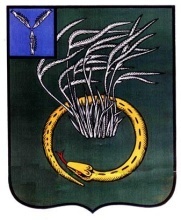 АДМИНИСТРАЦИЯ   СМОРОДИНСКОГО МУНИЦИПАЛЬНОГО  ОБРАЗОВАНИЯ ПЕРЕЛЮБСКОГО  МУНИЦИПАЛЬНОГО РАЙОНА САРАТОВСКОЙ ОБЛАСТИПостановление22.06.2022 г.                                      № 24	         	      с. СмородинкаО мерах по  выявлению и уничтожению незаконных посевов, очагов произрастания дикорастущих наркосодержащих растений на территории Смородинского муниципального образованияВ целях предотвращения незаконных посевов, распространения очагов дикорастущих наркосодержащих растений на территории Смородинского муниципального образования администрация Смородинского муниципального образования  ПОСТАНОВЛЯЕТ:1. Создать рабочую группу по выявлению и уничтожению незаконных посевов, дикорастущих наркосодержащих растений на территории Смородинского муниципального образования в составе согласно приложению № 1 (далее – рабочая группа).2. Утвердить положение о рабочей группе по выявлению и уничтожению незаконных посевов, дикорастущих наркосодержащих растений на территории Смородинского муниципального образования согласно приложению № 2.3. Утвердить план мероприятий по выявлению и уничтожению незаконных посевов, очагов произрастания дикорастущих наркосодержащих растений на территории Смородинского муниципального образования согласно приложению №3.4. Обратить внимание жителей населенных пунктов Смородинского муниципального образования, индивидуальных предпринимателей, руководителей организаций всех форм собственности, осуществляющих свою деятельность на территории Смородинского муниципального образования на необходимость принятия мер по уничтожению очагов произрастания дикорастущих наркосодержащих растений, на участках, находящихся у них в пользовании.5. Опубликовать настоящее постановление в порядке, определенном Уставом Смородинского муниципального образования и на официальном сайте администрации Смородинского муниципального образования в сети «Интернет».6. Контроль за исполнением настоящего постановления оставляю за собой.              Глава Смородинского МО                                                   Т.В. СавлукПриложение № 1к постановлению администрацииПерелюбского МОот  22.06. 2022 № 24Состав рабочей группы по выявлению и уничтожению незаконных посевов, дикорастущих наркосодержащих растений на территории Смородинского муниципального образования Председатель рабочей группы:Савлук Тимофей Валентинович – Глава   Смородинского МО Секретарь рабочей группы:Морозова Наталья Александровна  – главный специалист    Члены рабочей группы:Гейко Сергей Яковлевич – депутат Смородинского МО  Биктасова Марина Ивановна – военно-учетный специалист Участковый уполномоченный полиции (по согласованию)Приложение № 2к постановлению администрацииПерелюбского МОот  22.06. 2022 № 24ПОЛОЖЕНИЕо  рабочей группе по выявлению и уничтожению незаконных посевов, очагов дикорастущих наркосодержащих растений на территории Смородинского муниципального образования Общие положения         1. Рабочая группа по выявлению и уничтожению незаконных посевов, очагов дикорастущих наркосодержащих растений на территории Смородинского муниципального образования  (далее - Рабочая группа) является коллегиальным совещательным органом.         2. В своей деятельности Рабочая группа руководствуется федеральным и областным законодательством, нормативными актами органов местного самоуправления Смородинского муниципального образования, а также настоящим Положением.         3. Рабочая группа осуществляет свою деятельность во взаимодействии с антинаркотической комиссией Саратовской области, территориальными органами федеральных органов исполнительной власти, органами государственной власти Саратовской области, органами местного самоуправления, общественными объединениями и организациями.Цели и задачи Рабочей группы.            4. Целью Рабочей группы является объединение усилий администрации Смородинского муниципального образования, правоохранительных органов и общественных формирований в вопросах предупреждения наркомании, противодействия незаконному обороту наркотических средств, психотропных веществ на территории Смородинского муниципального образования .5. Основными задачами Рабочей группы являются:- своевременное и качественное в пределах компетенции обследование земель на предмет выявления незаконных посевов, очагов произрастания дикорастущих наркосодержащих растений, составление актов о размерах таких площадей;- обеспечение работы телефона доверия в администрации Смородинского муниципального образования с целью приема сообщений от граждан о местах незаконных посевах либо очагов произрастания дикорастущих  наркосодержащих растений;- определение собственников (арендаторов, пользователей) земельных участков, на которых выявлены незаконные посевы, очаги произрастания дикорастущих наркосодержащих растений;- информирование правоохранительных органов о выявлении земельных участков с признаками незаконных посевов, а также очагов произрастания дикорастущих наркосодержащих растений;- оказание содействия пользователям земельных участков и уполномоченным органам в уничтожении выявленных незаконных посевов, очагов произрастания дикорастущих наркосодержащих растений;- проведение разъяснительной работы с населением, коллективами предприятий и организаций по вопросам ответственности, связанной с незаконным культивированием наркосодержащих растений, а также непринятием мер по уничтожению наркосодержащих растений;- выполнение плана мероприятий по выявлению и уничтожению очагов произрастания дикорастущих наркосодержащих растений;- разработка мер, направленных на противодействие незаконному обороту наркотических средств,  психотропных веществ, в том числе на профилактику этого оборота;-организация взаимодействия администрации Смородинского муниципального образования  с общественными объединениями и организациями, расположенными на территории Смородинского муниципального образования, по противодействию незаконному обороту наркотических средств, психотропных веществ;- иные задачи, предусмотренные законодательством Российской Федерации об обороте наркотических средств, психотропных веществ, в  пределах полномочий Рабочей группы.Права Рабочей группы          6. Разрабатывать в пределах своей компетенции предложения, касающиеся организации, координации и совершенствования взаимодействия администрации Смородинского муниципального образования  с субъектами, осуществляющими деятельность по противодействию незаконному обороту наркотических средств, психотропных веществ на территории Саратовской области.            7. Обращаться к руководителям государственных органов  и иных субъектов, осуществляющих деятельность по противодействию незаконному обороту наркотических средств, психотропных  веществ на территории  Смородинского муниципального образования, для предоставления необходимых для деятельности Рабочей группы информации и документов.Порядок работы Рабочей группы         9. Рабочая группа осуществляет свою деятельность на плановой основе. Материально-техническое обеспечение деятельности рабочей группы осуществляется администрацией Смородинского муниципального образования.          10. Заседания Рабочей группы проводятся в период июнь-сентябрь ежемесячно. В случае необходимости по решению председателя Рабочей группы могут проводиться внеочередные заседания Рабочей группы.         11. Присутствие на заседании Рабочей группы её членов обязательно.         12. Члены Рабочей группы обладают равными правами при обсуждении рассматриваемых на заседании вопросов.         13. Члены Рабочей группы не вправе делегировать свои полномочия иным лицам. В случае невозможности присутствия члена Рабочей группы на заседании он заблаговременно информирует об этом председателя Рабочей группы.        14. Заседание Рабочей группы считается правомочным, если на нем  присутствует более половины ее членов.         15. В зависимости от специфики рассматриваемых вопросов к участию  в заседаниях Рабочей группы могут привлекаться иные лица.        16. Решения Рабочей группы оформляется протоколом, который подписывается председателем Рабочей группы.Приложение № 3к постановлению администрацииСмородинского МОот  22.06. 2022 № 39ПЛАНмероприятий по выявлению и уничтожению незаконных посевов, очагов произрастания дикорастущих наркосодержащих растений на территории Смородинского муниципального образования  на 2022 год.ПОЯСНИТЕЛЬНАЯ ЗАПИСКАк проекту постановления администрации Смородинского муниципального образования «О мерах по  выявлению и уничтожению незаконных посевов, очагов произрастания дикорастущих наркосодержащих растений на территории Смородинского муниципального образования»Анализ преступлений, связанных с незаконным хранением наркотиков,  показывает, что в качестве обстоятельства, способствующего совершению противоправных деяний, выступает доступность жителям населенных пунктов очагов произрастания дикорастущих наркосодержащих растений, в том числе конопли, которые могут находиться как на отдельном участке местности, так и на территории чьего-либо домовладения либо земельного участка. Указом Президента Российской Федерации от 23.11.2020 № 733 утверждена Стратегия государственной антинаркотической политики Российской Федерации на период до 2030 года. В качестве одной из мер совершенствования антинаркотической деятельности и государственного контроля за оборотом наркотиков Стратегией предусмотрено совершенствование механизмов выявления незаконных посевов и очагов произрастания дикорастущих наркосодержащих растений, фактов их незаконного культивирования, а также методов уничтожения дикорастущих наркосодержащих растений. Статьей 29 Федерального закона от 08.01.1998 № 3-ФЗ «О наркотических средствах и психотропных веществах» предусмотрено, что юридические лица,  в том числе государственные унитарные предприятия и государственные учреждения, и физические лица, являющиеся собственниками или пользователями земельных участков, на которых произрастают либо незаконно культивируются наркосодержащие растения, обязаны их уничтожить. Уничтожение таких растений осуществляется любым технически доступным способом, исключающим возможность их незаконного оборота, с соблюдением требований в области охраны окружающей среды, санитарно-эпидемиологического благополучия населения и пожарной безопасности. В случае непринятия мер по уничтожению данных растений законом предусмотрена ответственность по ст.ст. 10.5 и 10.5.1 КоАП РФ. Порядок уничтожения дикорастущих либо незаконно культивируемых растений, содержащих наркотические средства или психотропные вещества                    либо их прекурсоры, произрастающих на земельных участках, определен постановлением Правительства Российской Федерации от 22.12.2010 № 1087.Проведение администрациями муниципальных образований и городских округов области мероприятий, направленных на сокращение сырьевой базы                       для незаконного производства наркотиков путем выявления и уничтожения очагов произрастания дикорастущих наркосодержащих растений, предусмотрено распоряжением Губернатора Саратовской области от 30.04.2021 № 341-р                           «О реализации на территории Саратовской области указа Президента Российской Федерации от 23 ноября 2020 года № 733». Настоящий проект постановления администрации разработан в развитие и для обеспечения реализации указанных положений федерального и регионального законодательства, направлен на упорядочение и совершенствовании работы исполнительных органов местного самоуправления в сфере противодействия незаконному распространению наркотиков.Предусмотренные проектом обследование земельных участков на предмет выявления незаконных посевов, очагов произрастания дикорастущих наркосодержащих растений не является мероприятием по контролю, соответственно, не подпадает под ограничения, установленные постановлением Правительства Российской Федерации от 10.03.2022 № 336 «Об особенностях организации и осуществления государственного контроля (надзора), муниципального контроля». Кроме того, указанным постановлением допускается проведение профилактических мероприятий, мероприятий по контролю без взаимодействия в отношении контролируемых лиц, и данные мероприятия не требуют согласования с органами прокуратуры. ФИНАНСОВО-ЭКОНОМИЧЕСКОЕ ОБОСНОВАНИЕк проекту постановления администрации Смородинского муниципального образования «О мерах по  выявлению и уничтожению незаконных посевов, очагов произрастания дикорастущих наркосодержащих растений на территории Смородинского муниципального образования»Принятие и реализация предлагаемого постановления не потребует дополнительных расходов из средств муниципального бюджета.Перечень нормативных правовых актоворгана местного самоуправления, подлежащих признанию утратившими силу, приостановлению, изменению в связи с принятием проекта постановления администрации Смородинского муниципального образования «О мерах по  выявлению и уничтожению незаконных посевов, очагов произрастания дикорастущих наркосодержащих растений на территории Смородинского муниципального образования»Принятие и реализация предлагаемого постановления не потребует принятия, изменения или отмены иных нормативных правовых актов муниципального образования (указывается с учетом п. 5 постановления).№ п/пНаименование мероприятийСрок исполненияОтметка об исполнении1Заседание Рабочей группы, анализ поступивших сведений и обращений о незаконном произрастании наркосодержащих растенийВ период июнь - сентябрь ежемесячно 2Обследование территории Перелюбского муниципального образования на предмет выявления незаконных посевов, очагов произрастания дикорастущих наркосодержащих растенийС. Смородинка:Июнь – сентябрь  Ст. Новый Перелюб:Июнь – сентябрь С. Смоленка:Июнь – сентябрь П. Пригорки:Июнь – сентябрь 3Оказание в пределах компетенции содействия уничтожению выявленных незаконных посевов, очагов произрастания дикорастущих наркосодержащих растений Незамедлительно после выявления4Размещение информационных материалов в местах массового скопления людей об опасности употребления наркотических средств Постоянно 5Доведение до руководителей сельскохозяйственных предприятий, иных организаций независимо от форм собственности информации об ответственности за непринятие мер к уничтожению очагов произрастания дикорастущих наркосодержащих растенийНезамедлительно после выявления